Publicado en CDMX el 02/08/2022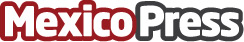 Cómo crecer e innovar la cadena de suministro con BMCCon control M, Grupo Carrefour y Hershey transfieren datos y procesos mucho más rápidamenteDatos de contacto:JOSE MIGUEL JAIME VOLOCHINSKY5522851828Nota de prensa publicada en: https://www.mexicopress.com.mx/como-crecer-e-innovar-la-cadena-de-suministro Categorías: Finanzas Programación Logística Software Ciberseguridad Consumo http://www.mexicopress.com.mx